北京大学区域开发与城市运营高级研修班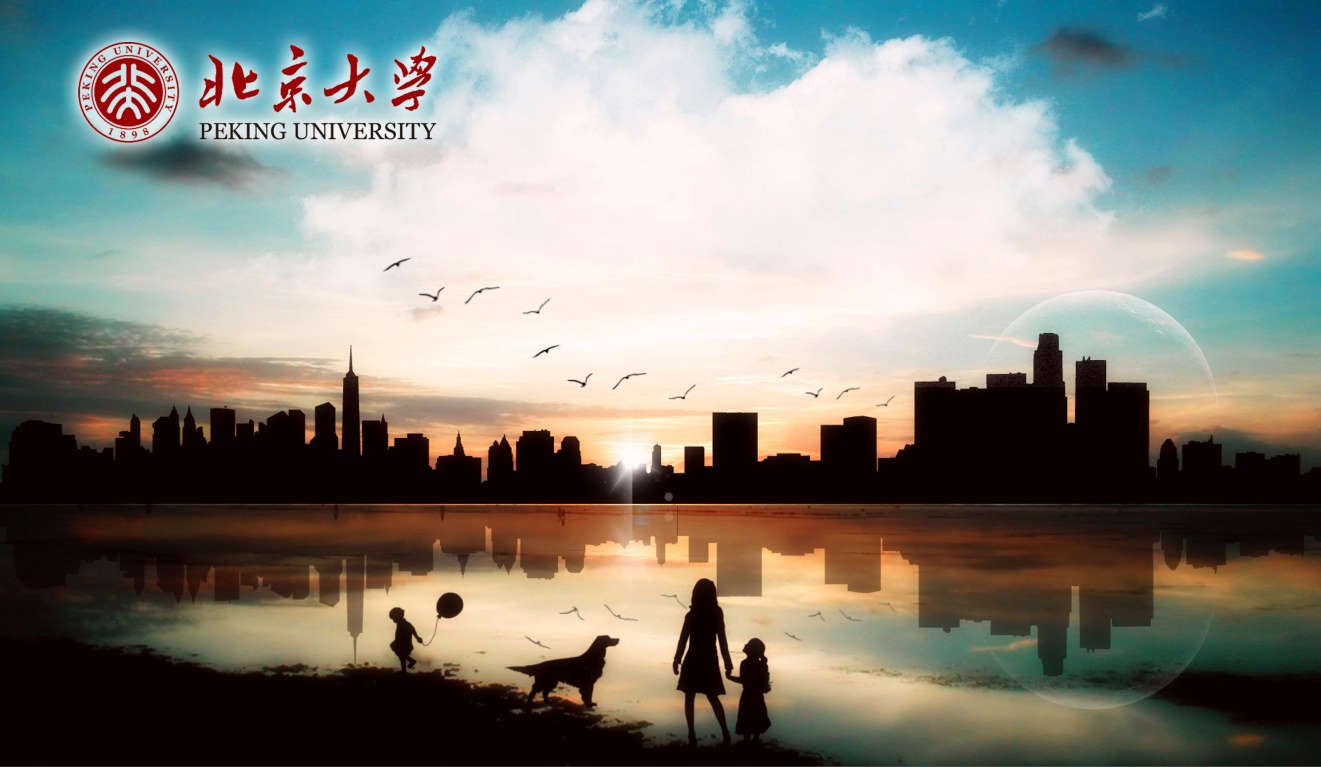 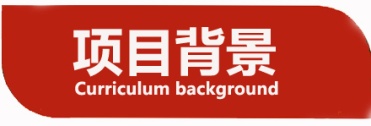 从一线城市到四线城市，从城市化到城镇化，中国城市在这十数年迸发了强大的竞争性。从城市产业的打造、城市功能的布局，到城市IP的争夺，城市气质的塑造，城市发展从无序到有序，从建设到经营，已走向城市运营。在这其中，城市产业链的打造与产业的催生和人居情怀的融入，似乎已渐渐成为这个时代的最主要的前进方向。十九大后，中国城镇化进入新时代，党中央提出新思想、新理念、新战略，中国城市的建设发展正从外延扩张向内涵提质转变，引导要素重构，破题发展不充分和不均。城镇化的参与者如何把握新机遇、新模式？应对新挑战？政府机构、投资商、开发商、建设商、运营商和服务商，如何顺应新时代？以系统思维和战略思维，在新阶段找到新模式和新的增长点，是一个值得相关政府和企业决策者深度思考和探索的课题。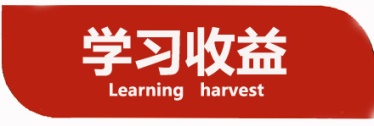 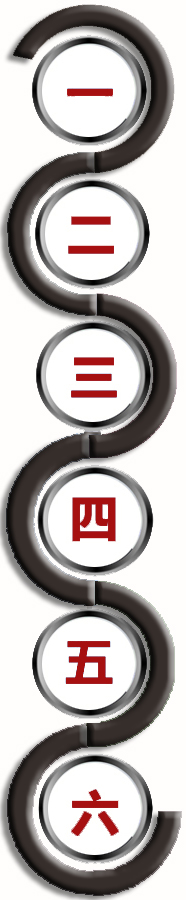 平台支持单位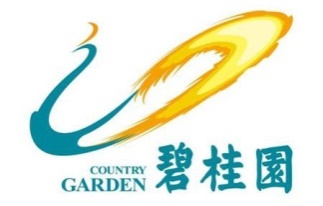 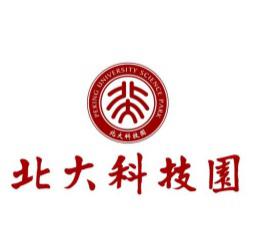 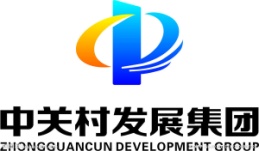 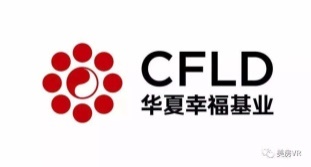 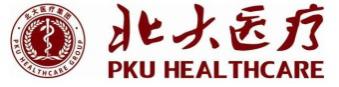 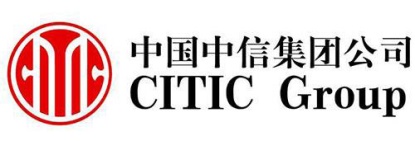 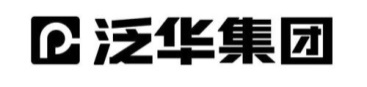 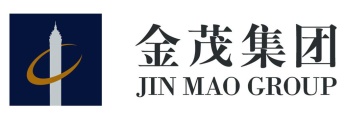 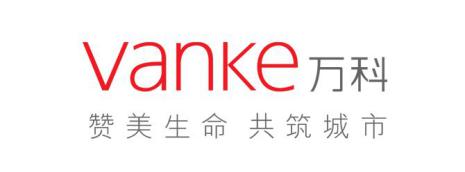 结业证书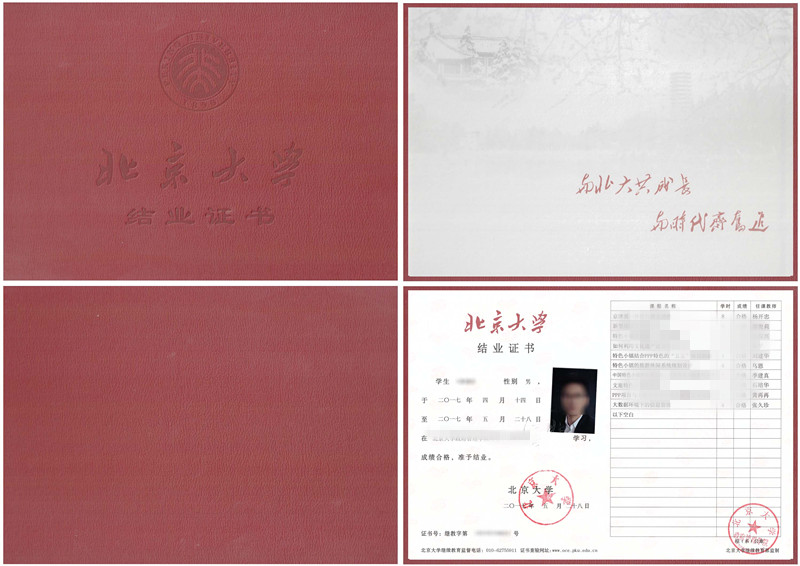 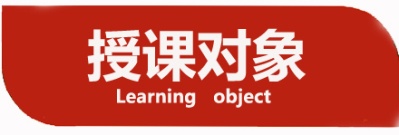 相关行业和企业：城市运营商、城市基础建设、房地产、规划设计公司、城市供水、供暖、供气、污水和垃圾处理、保障性安居工程、地下综合管廊、轨道交通、医疗和养老服务设施、能源、环境保护、路桥、水利、农业、林业、科技、卫生、教育、文化、体育、旅游、片区开发和其它等。 专业服务机构：投资银行、信托机构、咨询公司、财务顾问、律师等。其他投资机构：保险公司、基金管理公司，商业银行等。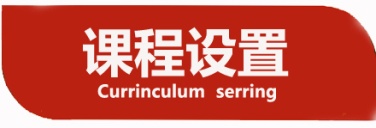 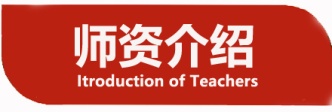 师资团队：由政府政策制定者、高校对应领域研究学者，产业智库以及标杆项目操盘手组成。拟邀部分优秀师资如下（排名不分先后）：（注：课程同时会邀请发改委、住建部、证监会、农业农村部相关领导授课，因是现职人员，不列于名单中。）发改委规划、产业、经济主管领导住建部规划、房地产、城市建设主管领导证监会金融部门主管领导农业农村部产业政策、法规主管领导
王一鸣中央政治局集体学习授课人之一；国家发改委宏观经济研究院党委书记、副院长。陈东琪国家发改委宏观经济研究院常务副院长。国务院政府特殊津贴专家，百千万人才工程国家级人选，中央联系的高级专家，博士生导师。杨建龙国务院发展研究中心产业经济研究部副部长。李佐军国务院发展研究中心资源与环境政策研究所副所长，经济学博士，博士生导师，研究员，著名经济学家。博士师从我国权威经济学家吴敬琏研究员，硕士师从国际著名经济学家、发展经济学奠基人张培刚教授。姚景源国务院参事室特约研究员，原国家统计局总经济师兼新闻发言人，曾任国家经委副处长、商业部政策研究室副处长、国际合作司处长、副司长、中国国际贸易促进会商业行业分会副会长、常务副会长、国内贸易部商业发展中心主任，安徽省阜阳市委书记、市政府代市长、市长、党组书记、安徽省统计局局长、党组书记。陈  淮曾任国务院发展研究中心市场研究所副所长，住房和城乡建设部政策研究中心主任、中国城乡建设经济研究所所长。国家级有特殊贡献专家。贾  康中国财政学会副会长兼秘书长。全国政协委员、政协经济委员会委员，中国国际经济交流中心、中国税务学会、中国城市金融学会和中国改革研究会常务理事。仇保兴国务院参事，原住建部副部长。焦小平财政部PPP 中心主任。凌  云浙江省经信委副主任，曾任省计经委科技处副处长，省经贸委技术装备处处长，先进制造业基地办公室主任，台州市副市长。徐  林国家发展和改革委员会城市和小城镇改革发展中心（中国城市和小城镇改革发展中心）主任，曾任国家发展和改革委员会财政金融司司长、发展规划司司长。曾参与中国经济社会发展多个五年计划的编制，参与区域发展规划和国家新型城市化规划、国家产业政策的制定；参与财政金融领域重大改革方案的制定，以及资本市场特别是债券市场、私募股权投资的发展和监管，曾任三届中国证监会发审委委员。燕继荣北京大学政府管理学院常务副院长、教授、博士生导师、全国公共管理专业学位研究生教育指导委员会副主任委员、教育部社科委政治学社会学民族学学部秘书长、国务院行政审批改革工作小组专家组成员。长江学者特聘教授。【中央和国家机关司局级干部选学主讲专家】。李国平北京大学政府管理学院教授、博士研究生导师、北京大学首都发展研究院院长、北京大学中国城市管理研究中心主任、京津冀协同发展联合创新中心副主任。宋  磊北京大学政府管理学院教授，政治经济学系主任；主要研究领域为：比较政治经济学、政企关系与产业政策、经济民主的理论与实践、公共组织的战略管理。薛  领北京大学政府管理学院教授，博士生导师，城市与区域管理系主任，北京大学科学与工程计算中心兼聘教授，中国区域科学协会副理事长，北京大学中国城市管理研究中心副主任，研究领域为区域经济与产业布局、现代服务业发展与规划、旅游目的地管理、区域产业政策分析与投资项目评估、计算空间经济学等，获北京大学优秀教师称号，第三届北京市中青年社科理论人才“百人工程”学者。【中央和国家机关司局级干部选学主讲专家】。张  波北京大学政府管理学院副教授，北京大学中国城市管理研究中心副主任。主要研究领域为：城市与区域经济、智能城市与城市管理精细化、产业经济与产业组织。【中央和国家机关司局级干部选学主讲专家】。俞孔坚北京大学教授，博士生导师；哈佛大学设计学博士，国家千人计划专家；他的设计实践遍布世界多个主要城市。获得多项国际重要奖项；是建设部、国土资源部、国家文物局青海省、北京市、苏州市等政府专家顾问。李迪华北京大学建筑与景观设计学院副教授，北京大学景观设计学研究院副院长。中国生态学会城市生态学专业委员会秘书长，中国城市规划学会城市生态建设专业委员会委员。 【中央和国家机关司局级干部选学主讲专家】。林  坚北京大学城市与环境学院城市与区域规划系主任，重点研究城市土地利用、土地规划等，承担多项国家科技支撑计划、国家自然科学基金、国土资源大调查项目及规划研究项目。带领团队代表北京大学作为主要技术参加单位全程参与，构建了涉及区域、城市、开发区的多层次建设用地节约集约利用评价技术体系，形成多个行业技术标准，被应用于城市土地集约利用评价、全国国家级、省级开发区的土地集约利用评价和成果更新评价等。吴必虎北京大学城市与环境学院城市与区域规划系教授，北京旅游学会副会长，北京城市发展研究院专家委员会副主任。主要研究领域为：城市与区域旅游规划、目的地管理与营销以及更广泛的旅游与游憩研究等。他倡议和深入实践研究的历史地段活化、古村镇活化及规划理论，并取得了最引人注目的创新，在国内外具有较大影响。王曙光北京大学经济学院副院长，金融系教授、博士生导师。北京大学中国金融研究中心秘书长，北京大学金融与产业发展研究中心农村金融部部长。楼宇烈北京大学哲学系教授。陈少峰北京大学哲学系教授、博士生导师。北京大学文化产业研究院副院长，文化部-北京大学国家文化产业创新与发展研究基地副主任，民建中央文化委员会副主任 ，全国经济哲学研究会副会长。主要研究领域为伦理学、管理哲学和文化产业，近年来着重研究社会正义与政府管理、企业家管理哲学和企业文化，以及文化产业的商业模式等专题。陆杰华北京大学社会学系教授、博士生导师。研究领域为人口学，老年人口学，人口经济学，人口，资源与环境。中国人口学学会常务理事兼副秘书长，全国老龄产业协会理事。李  玲北京大学国家发展研究院经济学教授、北京大学健康发展研究中心主任。欧阳红武北京大学国家发展研究院访问教授。刘国恩北京大学博雅特聘教授、教育部经济学长江学者特聘教授、北大中国卫生经济研究中心主任。研究领域为健康与发展经济学，国家医疗体制改革，以及医药经济学。周天勇中央党校（国家行政学院）国际战略研究院副院长，教授、博士生导师。东北财经大学中国战略与政策研究中心主任，中国城市发展研究会副理事长兼城市研究所所长。杨世文北京师范大学政治学与国际关系学院原院长、教授、博士生导师，全国哲学社会科学评审专家，北京市“新世纪百人工程培养人选”。何茂春清华大学经济外交研究中心主任，全程考察“一带一路”六大经济走廊，重点考察丝路文化、互联互通、海外投资环境和工农业园区，完成数个国家级“一带一路”课题。杨开忠首都经济贸易大学党委常委、副校长。经济学博士，教授，博士生导师，享受国务院特殊津贴专家。王俊峰君联资本管理股份有限公司董事总经理。专注于消费和服务领域的投资。黄海洲中国国际金融股份有限公司（中金公司）首席策略师，董事总经理。陈  宏汉能投资集团董事长兼首席执行官。杨  宁乐搏资本创始合伙人，中国青年天使会会长。前空中网总裁兼首席技术官，ChinaRen.com创始人，是中国非常活跃的天使投资人。陆友忠智基创投创始合伙人、福布斯中国2014年中国最佳创业投资人。翟  俊国投创新投资管理有限公司董事总经理，具有12年股权投资与股权管理从业经验，资深汽车零部件行业专家，拥有相关行业背景和管理经验。孟晓苏卓越企业家、著名学者、国务院发展研究中心REITs课题组组长，中房集团理事长、幸福人寿监事长、汇力基金董事长、中国企业家联合会执行副会长等职务。北大经济学博士，享受国务院津贴的教授。是集高级领导干部、企业家和学者等多重角色为一身，既擅长宏观角度洞悉中国房地产走势，又长于实战地决策房地产运作。他的专业思想与观点对中国房地产业的发展产生了重要的影响，他被媒体誉为“中国房地产之父”。李益诚国家发改委管理中国创投专委会副会长，中国中小企业协会专家委员，上海股权投资协会副会长，华夏复星金融投资有限公司总裁。林  竹中信城市运营研究中心执行主任、华夏城市运营研究院院长、华晟基金管理有限公司董事长、中国城市运营联盟理事长。梁海明丝路智谷研究院院长兼首席经济学家，青海省丝绸之路经济带研究院学术委员，暨南大学企业发展研究所高级顾问，中国云体系联盟常务理事，盘古智库学术委员，英国《金融时报》中文网财经专栏作家，中央电视台财经评论员。 杨建中苏州工业园区党工委副书记、管委会副主任。刘志刚中国铁建投资集团城市运营投资部总经理，中国创新创业发展研究中心副主任 、高级经济师。杨年春泛华集团副总裁、投资运营部总经理、全国市长研修学院主讲老师。在全要素聚集打造智慧城市，结构性金融引导产城融合发展以及生态文明建设与乡村振兴战略等领域形成了一套科学的方法论和创新模式。周伟林复旦大学-全国市长培训中心城市经济研究所所长、中国城市科学研究会常务理事、中国生态城市研究专业委员会委员、上海市经济学会理事、全国经济地理研究会理事、《城市发展研究》（月刊）和《城乡规划》编委。冯  仑万通集团主席、万通投资控股股份有限公司董事长。任志强原北京市华远地产股份有限公司董事长、华远集团总裁。王大庆国奥（北京）文化产业投资公司董事长。高  炜前亿达中国控股有限公司执行董事。从事工业经济理论研究和教学多年，加入亿达集团之后，曾担任总经济师一职，在软件和信息服务产业促进、商务园区综合开发及管理运营方面拥有20年丰富的工作经验。顾学励前上市公司张江高科股份有限公司副总经理，高级经济师，注册房地产估价师。李书福浙江吉利控股集团董事长。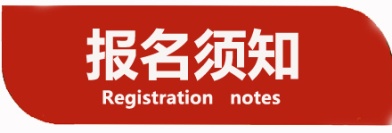 学    制： 1年半 （每1-2月安排一个周末的六、日两天学习）上课地点： 北京 ● 北京大学 学习费用： 19.8万报名条件：①企业年营收超5亿（RMB）②职务为董事长或总裁（业绩特别突出的可适当放宽条件）报到提交材料：最高学历复印件1份身份证正反面复印件1份上年度完税证明1份2寸免冠证件照电子版1份（发给教务老师）企业简介1份个人名片2张报名流程：提交报名表     报名资格审核     获得入学通知书     交纳学费    报到入学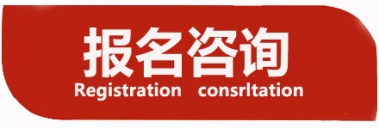 联系人：张老师 15801019329  李老师 13661275200                电 话：010-56156755微 信：15801019329     Q Q：137198858                    E-mail：pkuyxb@163.com官 网：www.pkupxw.org北京大学区域开发与城市运营高级研修班报名申请表专题一   市长董事长专题一   市长董事长全球经济走势与中国十三五规划发展战略习近平新时代中国特色社会主义思想全球化与贸易保护主义对中国经济的影响新经济与城市发展机会中国十三五规划发展战略与高质量发展导向中国区域中心城市的构建三四线城市与县域发展困境与制胜战略领导力中国国家治理制度体系城市文化与影响力中国儒释道与企业治理企业法人治理结构理论概要企业家伦理与商业精神专题二  新型城镇化与区域开发专题二  新型城镇化与区域开发新型城镇化发达国家与中国新型城镇化发展道路新型城镇化的系统思维和战略思维区域经济与城市群战略中国土地政策系统解读中国PPP制度体系新经济与商业颠覆房地产行业创新发展新旧动能转换城市转型与可持续发展新区与新城的发展困境与解决方案双创产业培育与动能激发城市双修高铁与高铁新城大湾区经济的集聚人口流出型城市发展机会大学与城市产城融合区域发展战略与产业集群构建产城融合模式创新区域开发操盘要点康养产业操盘要点文化产业操盘要点全域旅游操盘要点复合地产操盘要点特色小镇与小城镇小城镇的发展机遇特色小镇、田园综合体政策解读特色小镇、田园综合体的定位与统筹规划特色小镇与田园综合体商业模式特色小镇与田园综合体的运营要点专题三   生态城市与城市运营专题三   生态城市与城市运营生态城市城市发展单元规划理论概要水系流域治理与人口聚集居住行为学理论概要绿色与节能建筑金融创新金融风险与防范基金与城市运营结构化融资模式互联网金融资产配置与投资实务PPP融资智慧城市电子政务与智慧城市建设物联网与消费升级智慧城市构建与运营城市垃圾综合解决方案智慧物流智慧旅游招商与产业导入项目招商体系与渠道构建产业导入与运营产业生态圈与产业集群构建产业园区的运营城市运营管理城市运营创新模式设施运营管理城市文化与传播城投或政府平台公司转型专题四   城市运营诊断专题四   城市运营诊断案例学习案例调研：亦庄开发区、未来科技城等案例讨论（智慧管廊、海绵城市、特色小镇、田园综合体、环境治理、森林城市、湿地公园）选修选修产业导入与对接中关村科技园、北大科技园、北大医疗产业集团、中关村产业园、北大生命科技园、三融小镇姓   名性别性别性别年龄年龄年龄贴照片贴照片贴照片贴照片贴照片工作单位职位职位职位贴照片贴照片贴照片贴照片贴照片单位地址邮编邮编邮编贴照片贴照片贴照片贴照片贴照片固定电话传真传真传真传真贴照片贴照片贴照片贴照片贴照片手　　机E-mailE-mailE-mailE-mail身 份 证号  码教育背景毕业院校毕业院校毕业院校毕业院校学历与学位学历与学位学历与学位学历与学位学历与学位教育背景毕业时间毕业时间毕业时间毕业时间专业专业专业专业专业工作简历是否预定房间  □需要　           □不需要  □需要　           □不需要  □需要　           □不需要  □需要　           □不需要  □需要　           □不需要  □需要　           □不需要  □需要　           □不需要  □需要　           □不需要  □需要　           □不需要  □需要　           □不需要  □需要　           □不需要  □需要　           □不需要  □需要　           □不需要  □需要　           □不需要  □需要　           □不需要  □需要　           □不需要  □需要　           □不需要  □需要　           □不需要  □需要　           □不需要  □需要　           □不需要  □需要　           □不需要  □需要　           □不需要  □需要　           □不需要  □需要　           □不需要  □需要　           □不需要  □需要　           □不需要您的建议与要求：                                         申请人：                                                              年    月    日您的建议与要求：                                         申请人：                                                              年    月    日您的建议与要求：                                         申请人：                                                              年    月    日您的建议与要求：                                         申请人：                                                              年    月    日您的建议与要求：                                         申请人：                                                              年    月    日您的建议与要求：                                         申请人：                                                              年    月    日您的建议与要求：                                         申请人：                                                              年    月    日您的建议与要求：                                         申请人：                                                              年    月    日您的建议与要求：                                         申请人：                                                              年    月    日您的建议与要求：                                         申请人：                                                              年    月    日您的建议与要求：                                         申请人：                                                              年    月    日您的建议与要求：                                         申请人：                                                              年    月    日您的建议与要求：                                         申请人：                                                              年    月    日您的建议与要求：                                         申请人：                                                              年    月    日您的建议与要求：                                         申请人：                                                              年    月    日您的建议与要求：                                         申请人：                                                              年    月    日您的建议与要求：                                         申请人：                                                              年    月    日您的建议与要求：                                         申请人：                                                              年    月    日您的建议与要求：                                         申请人：                                                              年    月    日您的建议与要求：                                         申请人：                                                              年    月    日您的建议与要求：                                         申请人：                                                              年    月    日您的建议与要求：                                         申请人：                                                              年    月    日您的建议与要求：                                         申请人：                                                              年    月    日您的建议与要求：                                         申请人：                                                              年    月    日您的建议与要求：                                         申请人：                                                              年    月    日您的建议与要求：                                         申请人：                                                              年    月    日您的建议与要求：                                         申请人：                                                              年    月    日此表复印或传真均有效，请务必详细真实填写上述信息。联 系 人：张老师 15801019329   李老师 13661275200联系电话：010-56156755微 信 号：15801019329邮    箱：pkuyxb@163.com   137198858@qq.com  此表复印或传真均有效，请务必详细真实填写上述信息。联 系 人：张老师 15801019329   李老师 13661275200联系电话：010-56156755微 信 号：15801019329邮    箱：pkuyxb@163.com   137198858@qq.com  此表复印或传真均有效，请务必详细真实填写上述信息。联 系 人：张老师 15801019329   李老师 13661275200联系电话：010-56156755微 信 号：15801019329邮    箱：pkuyxb@163.com   137198858@qq.com  此表复印或传真均有效，请务必详细真实填写上述信息。联 系 人：张老师 15801019329   李老师 13661275200联系电话：010-56156755微 信 号：15801019329邮    箱：pkuyxb@163.com   137198858@qq.com  此表复印或传真均有效，请务必详细真实填写上述信息。联 系 人：张老师 15801019329   李老师 13661275200联系电话：010-56156755微 信 号：15801019329邮    箱：pkuyxb@163.com   137198858@qq.com  此表复印或传真均有效，请务必详细真实填写上述信息。联 系 人：张老师 15801019329   李老师 13661275200联系电话：010-56156755微 信 号：15801019329邮    箱：pkuyxb@163.com   137198858@qq.com  此表复印或传真均有效，请务必详细真实填写上述信息。联 系 人：张老师 15801019329   李老师 13661275200联系电话：010-56156755微 信 号：15801019329邮    箱：pkuyxb@163.com   137198858@qq.com  此表复印或传真均有效，请务必详细真实填写上述信息。联 系 人：张老师 15801019329   李老师 13661275200联系电话：010-56156755微 信 号：15801019329邮    箱：pkuyxb@163.com   137198858@qq.com  此表复印或传真均有效，请务必详细真实填写上述信息。联 系 人：张老师 15801019329   李老师 13661275200联系电话：010-56156755微 信 号：15801019329邮    箱：pkuyxb@163.com   137198858@qq.com  此表复印或传真均有效，请务必详细真实填写上述信息。联 系 人：张老师 15801019329   李老师 13661275200联系电话：010-56156755微 信 号：15801019329邮    箱：pkuyxb@163.com   137198858@qq.com  此表复印或传真均有效，请务必详细真实填写上述信息。联 系 人：张老师 15801019329   李老师 13661275200联系电话：010-56156755微 信 号：15801019329邮    箱：pkuyxb@163.com   137198858@qq.com  此表复印或传真均有效，请务必详细真实填写上述信息。联 系 人：张老师 15801019329   李老师 13661275200联系电话：010-56156755微 信 号：15801019329邮    箱：pkuyxb@163.com   137198858@qq.com  此表复印或传真均有效，请务必详细真实填写上述信息。联 系 人：张老师 15801019329   李老师 13661275200联系电话：010-56156755微 信 号：15801019329邮    箱：pkuyxb@163.com   137198858@qq.com  此表复印或传真均有效，请务必详细真实填写上述信息。联 系 人：张老师 15801019329   李老师 13661275200联系电话：010-56156755微 信 号：15801019329邮    箱：pkuyxb@163.com   137198858@qq.com  此表复印或传真均有效，请务必详细真实填写上述信息。联 系 人：张老师 15801019329   李老师 13661275200联系电话：010-56156755微 信 号：15801019329邮    箱：pkuyxb@163.com   137198858@qq.com  此表复印或传真均有效，请务必详细真实填写上述信息。联 系 人：张老师 15801019329   李老师 13661275200联系电话：010-56156755微 信 号：15801019329邮    箱：pkuyxb@163.com   137198858@qq.com  此表复印或传真均有效，请务必详细真实填写上述信息。联 系 人：张老师 15801019329   李老师 13661275200联系电话：010-56156755微 信 号：15801019329邮    箱：pkuyxb@163.com   137198858@qq.com  此表复印或传真均有效，请务必详细真实填写上述信息。联 系 人：张老师 15801019329   李老师 13661275200联系电话：010-56156755微 信 号：15801019329邮    箱：pkuyxb@163.com   137198858@qq.com  此表复印或传真均有效，请务必详细真实填写上述信息。联 系 人：张老师 15801019329   李老师 13661275200联系电话：010-56156755微 信 号：15801019329邮    箱：pkuyxb@163.com   137198858@qq.com  此表复印或传真均有效，请务必详细真实填写上述信息。联 系 人：张老师 15801019329   李老师 13661275200联系电话：010-56156755微 信 号：15801019329邮    箱：pkuyxb@163.com   137198858@qq.com  此表复印或传真均有效，请务必详细真实填写上述信息。联 系 人：张老师 15801019329   李老师 13661275200联系电话：010-56156755微 信 号：15801019329邮    箱：pkuyxb@163.com   137198858@qq.com  此表复印或传真均有效，请务必详细真实填写上述信息。联 系 人：张老师 15801019329   李老师 13661275200联系电话：010-56156755微 信 号：15801019329邮    箱：pkuyxb@163.com   137198858@qq.com  此表复印或传真均有效，请务必详细真实填写上述信息。联 系 人：张老师 15801019329   李老师 13661275200联系电话：010-56156755微 信 号：15801019329邮    箱：pkuyxb@163.com   137198858@qq.com  此表复印或传真均有效，请务必详细真实填写上述信息。联 系 人：张老师 15801019329   李老师 13661275200联系电话：010-56156755微 信 号：15801019329邮    箱：pkuyxb@163.com   137198858@qq.com  此表复印或传真均有效，请务必详细真实填写上述信息。联 系 人：张老师 15801019329   李老师 13661275200联系电话：010-56156755微 信 号：15801019329邮    箱：pkuyxb@163.com   137198858@qq.com  此表复印或传真均有效，请务必详细真实填写上述信息。联 系 人：张老师 15801019329   李老师 13661275200联系电话：010-56156755微 信 号：15801019329邮    箱：pkuyxb@163.com   137198858@qq.com  此表复印或传真均有效，请务必详细真实填写上述信息。联 系 人：张老师 15801019329   李老师 13661275200联系电话：010-56156755微 信 号：15801019329邮    箱：pkuyxb@163.com   137198858@qq.com  